Sharing of Joys and ConcernsThe Lord’s PrayerOur Father, who art in heaven, hallowed be thy name. Thy kingdom come, Thy will be done on earth as it is in heaven. Give us this day our daily bread and forgive us our trespasses, as we forgive those who trespass against us. And lead us not into temptation, but deliver us from evil. For thine is the kingdom, and the power, and the glory, forever. Amen.*Singing Our Faith # 156    “I Love to Tell the Story”*Blessing and Dismissal*PostludeScatter to Serve God & NeighborWelcome to all! We gather to praise God for the innumerable blessings given to us and to grow deeper in the Spirit. Joyfully, let us lift our hearts to God.Souper Bowl We collected $755.00 for Meals on Wheels. Thank you for supporting this ministry.Cards for Homebound MembersPlease take a moment to sign the cards for our homebound members/friends that Erin has placed in the Commons.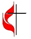 DIRECTORY OF CHESTNUT HILL UNITED METHODIST CHURCH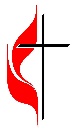 C hestnut Hill United Methodist ChurchMaking disciples of Jesus Christ 
for the transformation of the world.You are welcome at Chestnut Hill UMC. 
4660 Fort Avenue ~ Lynchburg, Virginia 24502Church: 434-239-8423 Minister’s Cell: 434-944-7723, Minister’s Email: awhite@ves.orgAssociate Minister’s Cell: 1-502-489-0200Associate Minister’s Email: healingsolutions12@gmail.comEmail: chestnuthillumc@comcast.net On the Web at chestnuthillumc.netFind us on Facebook: Chestnut Hill United Methodist Church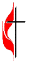 Chestnut Hill United Methodist Church            10:30 a.m. ~ March 10, 2024 ~Fourth Sunday in LentOur ministry vision for the Virginia Annual Conference is “to be disciples of Jesus Christ who are lifelong learners, who influence others to serve.” Welcome! Join us in worshiping God!Prelude	Welcome and Ministry Announcements  Welcome in the name of Christ our Lord. Please register your attendance, printing your name, address, phone, and email, on the attendance pad provided on your pew. Thank you for silencing cell phones as we gather to worship God.Invocation*GreetingLord, the shadowed world is full of troubles. So give me the good, inconvenient work of love.So give me the good, inconvenient work of love. Link my life to others so that their worries become my own.Give me errands I don't want which ease the burdens of others. Divert me from the plans I've made to zip from A to B when you have better ideas.Put my hands to work with a less grumbling heart and let their dreams drift into my own. You've given me tools to use and ideas to fashion that will bring me neither recognition, nor money, nor praise.You've made love such a sneaky thing. The more we love as you do, the less we are keeping track of it all(Written by Kate Bowler)*Singing Our Faith # 127    “Guide Me, O Thou Great Jehovah”Opening PrayerO God, our Guide and Guardian, you have led us apart from the busy world into the quiet of your house. Grant us grace to worship you in Spirit and in truth, to the comfort of our souls and the upbuilding of every good purpose and holy desire. Enable us to do more perfectly the work to which you have called us, that we may not fear the coming of night, when we shall resign into your hands the tasks which you have committed to us. So may we worship you not with our lips at this hour, but in word and deed all the days of our lives; through Jesus Christ our Savior. Amen. (THE BOOK OF WORSHIP 1965, ALT.)Special MusicGreeting Friends and NeighborsPrayer for Illumination				  Heather WilsonLiving God, help us so to hear your holy Word that we may truly understand; that, understanding, we may believe and believing, we may follow in all faithfulness and obedience, seeking your honor and glory in all that we do; through Christ our Lord. Amen.Scripture Lesson		John 20:18-23	  Heather WilsonThe Word of God for the people of God. 	Thanks be to God.Singing Our Faith # 393    “Spirit of the Living God”The Good News   	   “Being Lovingly Present”Bringing Forward God’s Tithes and Our Gifts*Doxology # 95   Praise God from whom all blessings flow; praise him, all Creatures here below; praise him above, ye heavenly host; praise Father, Son, and Holy Ghost. Amen.*Prayer of Thanksgiving**Calendar ****Looking Ahead on the Calendar **Wallace Eugene Nuckols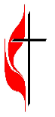 October 30, 1943 - March 3, 2024Chestnut Hill United Methodist Church extends Christian love and sympathy to the family of Wallace E. Nuckols and especially to his wife, Scottie, and children, Heather and Brandon.Easter OfferingOur goal will be $5,000 for maintenance expenses for sanctuary heating, fellowship hall roof leakage, and Prayer Garden updating (area outside of Commons area). 10% of this offering will go to Miriam's House. Easter envelopes are provided in the pew racks. Park View Clothes Closet Has Closed!We are NO longer accepting clothes donations. You will be notified if and when it reopens.For the Grocery Cart: MarchPop-top cans of meats, soups, pasta dishes, and vegetables, body wash, and shampoo. Place donations in the grocery cart, located in the Commons.**Calendar ****Looking Ahead on the Calendar **Wallace Eugene NuckolsOctober 30, 1943 - March 3, 2024Chestnut Hill United Methodist Church extends Christian love and sympathy to the family of Wallace E. Nuckols and especially to his wife, Scottie, and children, Heather and Brandon.Easter OfferingOur goal will be $5,000 for maintenance expenses for sanctuary heating, fellowship hall roof leakage, and Prayer Garden updating (area outside of Commons area). 10% of this offering will go to Miriam's House. Easter envelopes are provided in the pew racks. Park View Clothes Closet Has Closed!We are NO longer accepting clothes donations. You will be notified if and when it reopens.For the Grocery Cart: MarchPop-top cans of meats, soups, pasta dishes, and vegetables, body wash, and shampoo. Place donations in the grocery cart, located in the Commons.Sue Haupert-JohnsonSue Haupert-Johnson  Richmond Area Resident Bishop  Richmond Area Resident BishopDenise BatesDenise BatesMountain View District SuperintendentMountain View District SuperintendentAdam WhiteAdam WhiteMinisterMinisterErin LongErin LongAssociate MinisterAssociate MinisterMonica CampbellMonica CampbellAdministrative AssistantAdministrative AssistantHeather WilsonHeather WilsonDirector of Music MinistryDirector of Music MinistryJudy MartinJudy Martin Bookkeeper BookkeeperJudy RobertsonElizabeth NicholsJudy RobertsonElizabeth NicholsLay Leader        Missionary in Henry CountyLay Leader        Missionary in Henry CountyMonday, 3/117:00 p.m.Wesleyan GroupMeeting at the home of Linda JessenTuesday, 3/127:00 p.m.Homeschool Game NightFriday, 3/15Church Office Closed(Deadline for April Good News articles.)Sunday, 3/1710:00 a.m.ChoirThursday, 3/2810:30 a.m.Merry Marthas CircleProgram TBA. Lunch out afterwards.5:00 p.m.Maundy Thursday ServiceHoly Communion.Monday, 3/117:00 p.m.Wesleyan GroupMeeting at the home of Linda JessenTuesday, 3/127:00 p.m.Homeschool Game NightFriday, 3/15Church Office Closed(Deadline for April Good News articles.)Sunday, 3/1710:00 a.m.ChoirThursday, 3/2810:30 a.m.Merry Marthas CircleProgram TBA. Lunch out afterwards.5:00 p.m.Maundy Thursday ServiceHoly Communion.